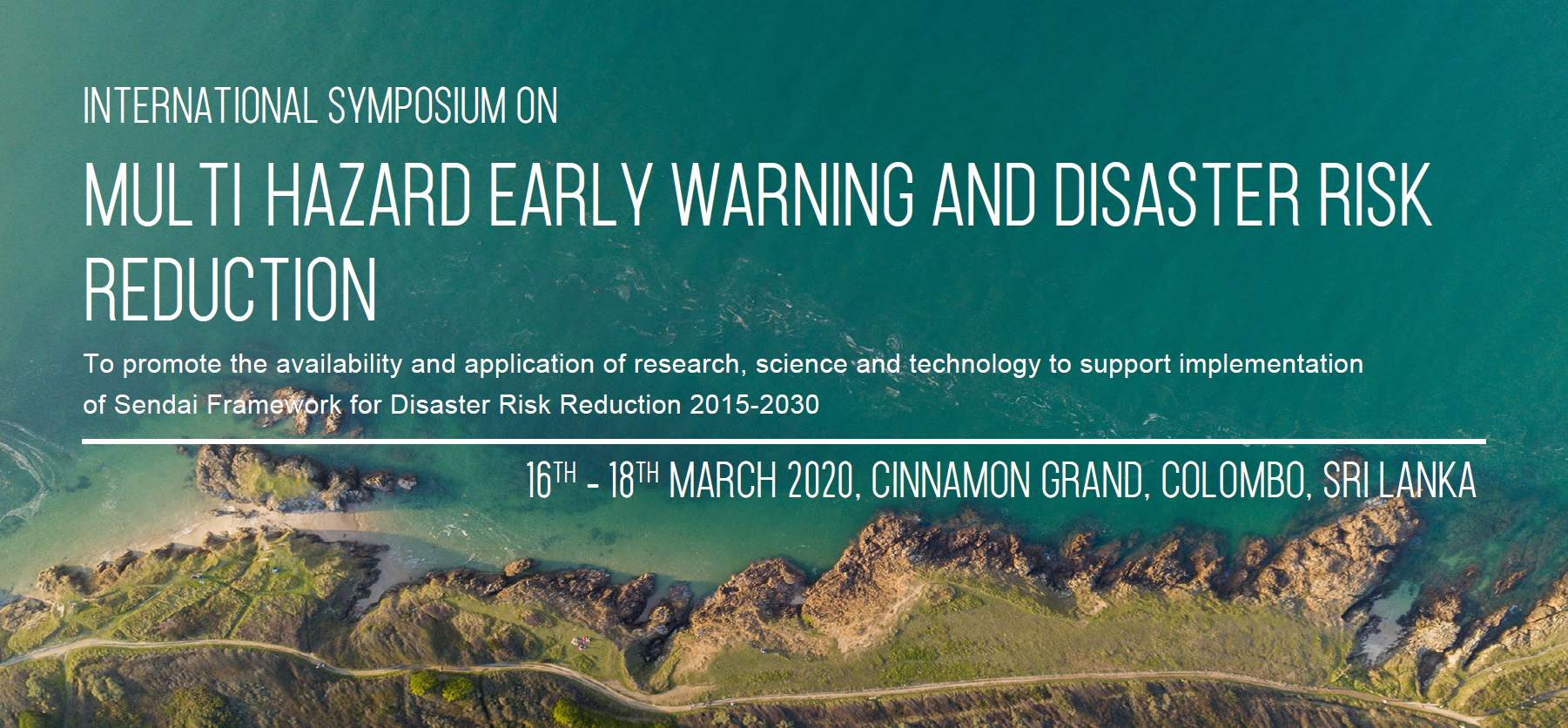 Abstract Submission Template Title of the abstract (Sentence case)Names/s of authors (Author1: First name Last name, Author2: First name Last name)Author/s affiliations with contact details Abstract (maximum up to 200 words) Key words (up to 4 key words) 